Wednesday 24th February 2021.Learning Objective: Can I read and use a ruler accurately?		CM	    CM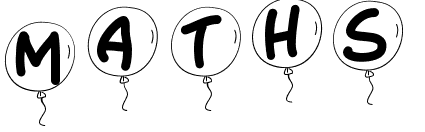 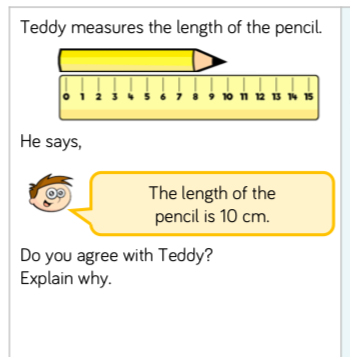 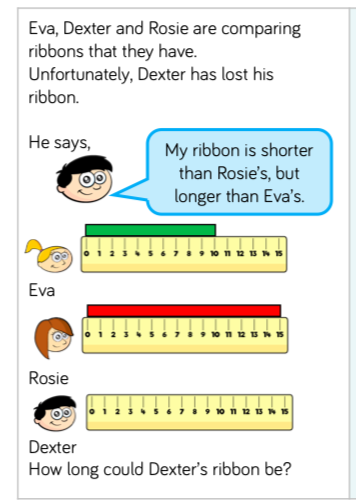 